ВСТРЕЧА 2. ПОХОД В ОРАНЖЕРЕЮ ИЛИ БОТАНИЧЕСКИЙ САД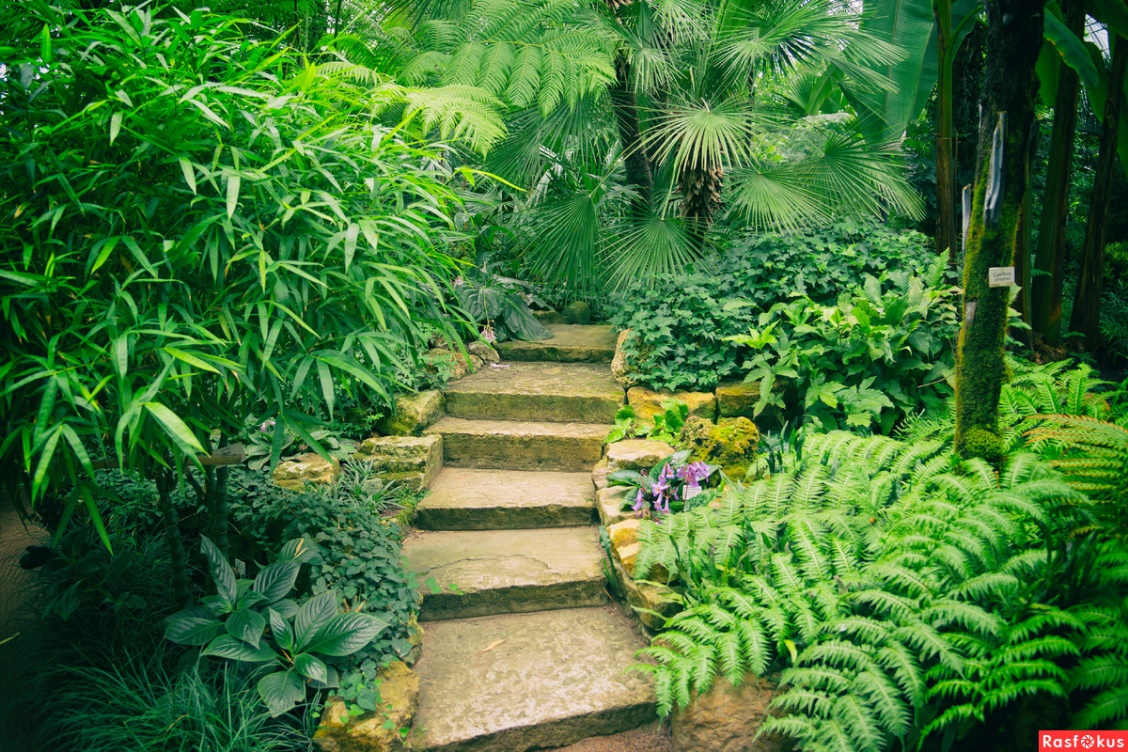 Задание 1. Перед походом в оранжерею еще раз обсудите с ребятами, что может расти в ботаническом саду и какую задачу он выполняет. - в ботаническом саду частично воссоздается ландшафт той территории, из которой растения были привезены (устройство ботанического сада).- в ботаническом саду собраны редкие и экзотические растения.- в ботаническом саду собраны растения из различных климатических зон.- в ботаническом саду могут быть собраны лекарственные растения из различных природных зон (аптекарский огород Петра Великого).- в ботаническом саду ведутся исследования растений (научно-исследовательский институт ботанического сада).Ответьте вместе с ребятами на вопрос зачем нужна оранжерея в ботаническом саду.Задание для детей:Возьмите с собой в оранжерею лист с картой полушарий. Обозначьте на нем место, где вы живёте. 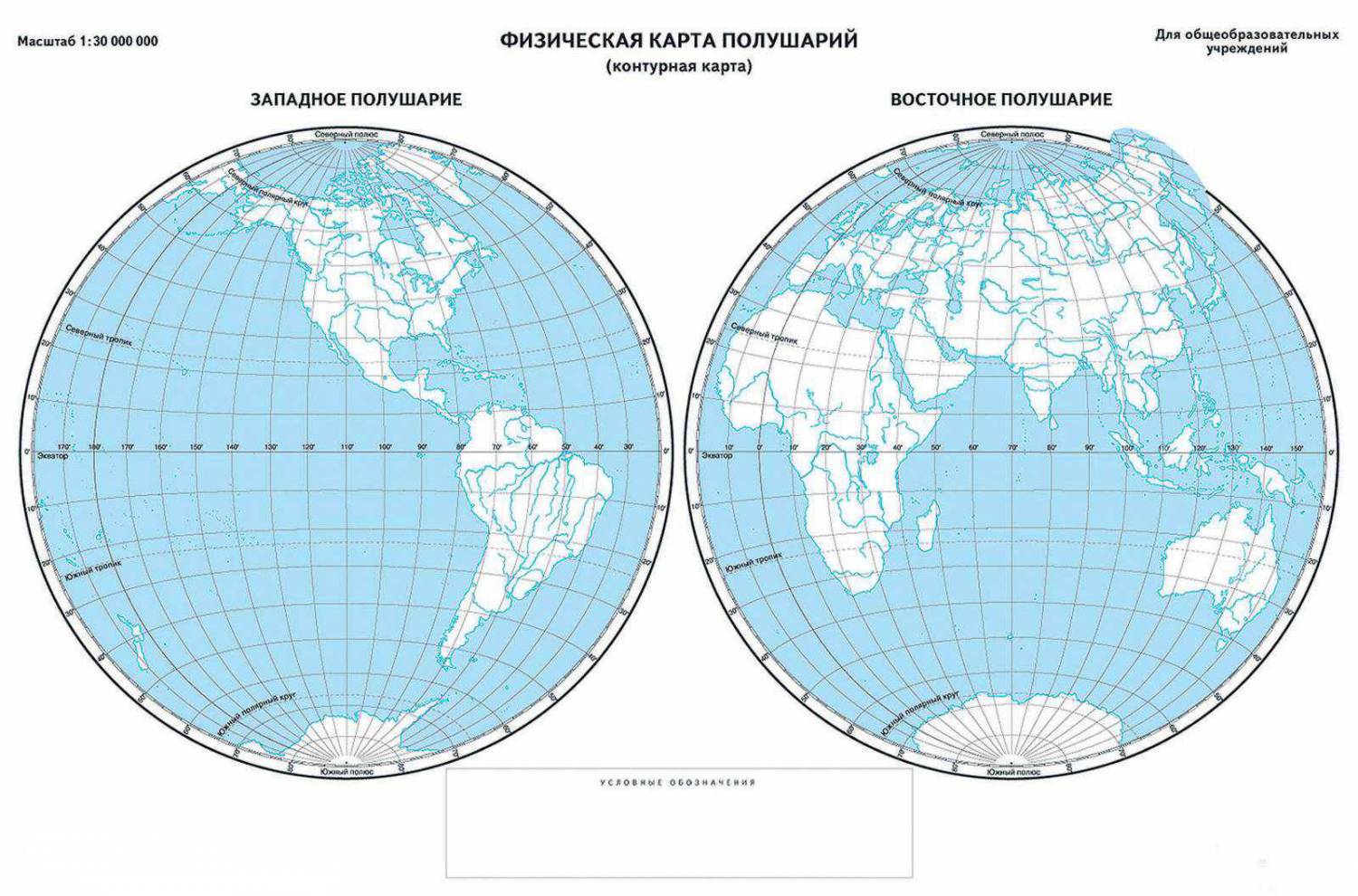 Пройдитесь по оранжерее и сфотографируйте не менее 10 растений. Выясните, откуда они. Дома или в классе обозначьте места их естественного обитания на вашей физической карте полушарий. Проведите стрелки от этих мест обитания к вашему ботаническому саду.Растения из каких мест, из каких континентов и из каких природных зон вам не удалось встретить? 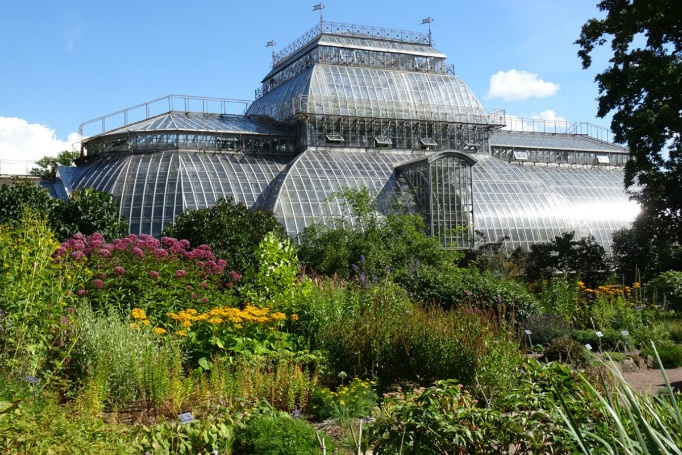 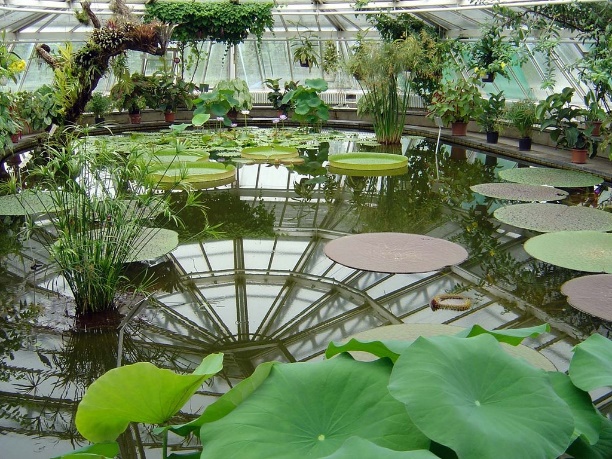 